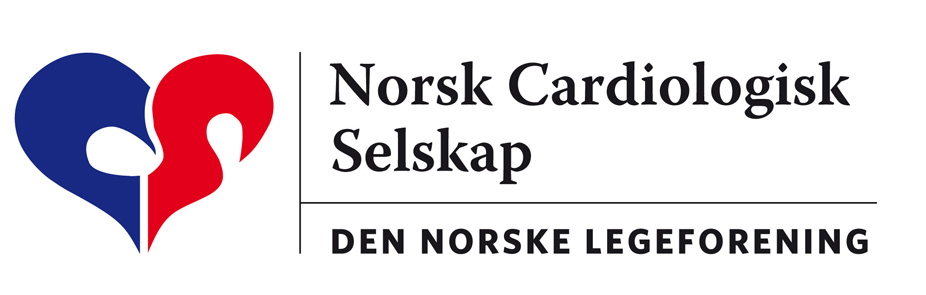 Arbeidsgruppen i Ekkokardiografi				Årsrapport 20171. Styrets sammensetning og oppgaver:Arbeidsgruppens styre har siden valget 27.10.16 bestått av: Espen Holte (leder), Bjørn Olav Haugen (nestleder og økonomiansvarlig), Eva Rice, Geir Høgalmen (webansvarlig), Jan Otto Beitnes (webansvarlig), Dana Cramariuc, Eirik Nestaas, Sigrun Skarstad, Anne Bjørhovede Rossebø. Sekretær velges i begynnelsen av hvert møte.Espen Holte har vært medlem i organisasjonskomiteen for NCS’ Høstmøte. 2. Antall møterDet er avholdt følgende styremøter i år, 26/10-17(Fornebu), 6/12-17(Lisboa), samt årsmøte 26/10-17. Manglende økonomi til å støtte det tradisjonelle møtet på Euroecho samt høyt arbeidspress på medlemmene utfordrer arbeidsgruppens møteaktivitet. Referater fra styremøtene og årsmøtet legges ut på arbeidsgruppens hjemmeside på http://www.ekkokardiografi.no.3. Aktivitet3.1 Kurs og faglige møterGodkjente kurs i ekkokardiografi består av et grunnkurs (Ekkokardiografi I, 15 timer) og et videregående kurs (Ekkokardiografi II, 35 timer). Ekkokardiografi II er obligatorisk for grenspesialiteten Hjertesykdommer. Ekkokardiografi I er et grunnkurs i ekkokardiografi rettet mest mot spesialistkandidater i indremedisin og kardiologi, og forutsettes tatt før Ekkokardiografi II. I 2017 ble det avholdt ett Ekkokardiografi II kurs (OUS Ullevål Oslo) og 3 grunnkurs (Trondheim, Tromsø, Bergen). Kardiologisk høstmøte ble arrangert på Fornebu 26.-28. oktober 2017. AG ekko var medarrangør av høstmøtet og deltok aktivt i utformingen av program og arrangement.   3.2 Arbeidsgruppens hjemmesideArbeidsgruppens hjemmeside nås på www.ekkokardiografi.no, og inneholder informasjon om kurs og kongresser, lenker til aktuelle ekkokardiografisider, verdier fra normalmaterialer osv. En del kurs- og møteforedrag legges ut som PDF-filer. Geir Rasmus Høgalmen og Jan Otto Beitnes er webasnsvarlig. Siden er godt vedlikeholdt.3.3: Oppstart med kull 5 på ekkoteknikerutdanning ved NTNU er planlagt høsten 2018. Link ligger på hjemmesiden til AG.SakerÅrsmøtesak: Forslag til vedteksendring. Arbeidsgruppens vedtekters pkt 10 om «Funksjonstid» var foreslått endret fra (a) til (b):«Den maksimale funksjonstid for hvert medlem i styret er totalt 6 år. Det avholdes normalt tre styremøter i året, hvorav et i tilslutning til årsmøtet»«Den maksimale funksjonstid for hvert medlem i styret er totalt 8 år. Det avholdes normalt tre styremøter i året, hvorav et i tilslutning til årsmøtet»Forslaget ble enstemmig vedtatt.Forslag om økt antall kurstimer for ekkokardiografi II (øke med 1 dag for nye     bildedannende teknikker) er oversendt spesialistkomiteen. Bakgrunnen for forslaget er følgende: Ekkokardiografi og koronar angiografi er veletablerte metoder som er sentrale i kardiologers daglige virke og derfor også i utdanningen av kardiologer. Utviklingen innenfor andre bildemetoder av hjertet er rivende og mange steder er MR, CT og nukleærmedisinske metoder blitt en naturlig del av utredningen. Særlig innenfor iskemi-testing er mulighetene i dag mange og et stort spekter av avbildningsmetoder er og blir i økende grade tilgjengelig ved de fleste sykehus. Beslutningen om utredningsmetode vil være opp til kardiologen i den kliniske hverdagen. Kjennskap til metodene med deres styrker, svakheter, kontraindikasjoner og tolkning av betydningen i den kliniske settingen vil være en viktig del av kardiolgenes kliniske hverdag fremover. Det vil også ha stor betydning for korrekt og ansvarlig bruk av ressurser i helsevesenet. Formålet er å øke fremtidige kardiologers kompetanse innenfor bildemodaliteter som brukes i hjertemedisin.5. ØkonomiArbeidsgruppen har i 2017 ikke hatt egne inntekter. Regnskapet knyttet til arrangement av NCI 2016 er nå avsluttet, det endte med et mindre underskudd. Underskuddet ble delt mellom arbeidsgruppen og NCS, hvor arbeidsgruppen sin del av underskuddet skulle dekkes av driftsmidlene på 30.000. Etter at NCS overtok arrangementsansvaret for høstmøtet er egenkapitalen er redusert, og skulle budsjettet balanseres med finansiell støtte fra NCS. Imidlertid er balansen mer redusert enn det som ville være tilfelle hvis arbeidsgruppen hadde fått dekket sine årlige utgifter i henhold til basis tilskuddet på 30.000 pr år. Det jobbes videre med NCS for å avklare balansen i regnskapet. Budsjettet er nøkternt. Regnskap og revisjon inngår i NCS årsoppgjør.6. ValgDet er ikke valg i år, det er heller ingen som trer ut av arbeidsgruppen. 7. OppsummeringHovedsaken på årsmøte i år var forslaget om vedtektsendring i forhold til funksjonstiden, som ble enstemmig vedtatt. Vi har en omfattende nettside. Vi har fått avsluttet regnskapet etter NCI- 2016, som ikke har påvirket den økonomiske situasjonen til arbeidsgruppen. Vi har en oversiktlig økonomi, en det økonomiske handlingsrommet er dog vesentlig redusert uten inntektene fra høstmøtet. Det er noe diskrepans mellom den positive balansen i 2012 og den positive balansen nå tatt i betraktning at arbeidsgruppen skulle få dekket utgifter på inntil 30.000 pr år. Det jobbes videre sammen med NCS for å avklare disse forholdene. Årsmøtet arrangeres nå i tilknytning til NCS’ høstmøte. Vi har oversendt spesialistkomiteen i hjertesykdommer en forespørsel om økt antall kurstimer for kurset ekkokardiografi II til billeddannende teknikker i spesialistutdanningen av norske kardiologer, dette vil vi følge opp. I tillegg vil vi arbeide videre for å sikre kvaliteten på kardiale bildeundersøkelser. Espen HolteLeder for Arbeidsgruppen Ekkokardiografi 26.12.2017